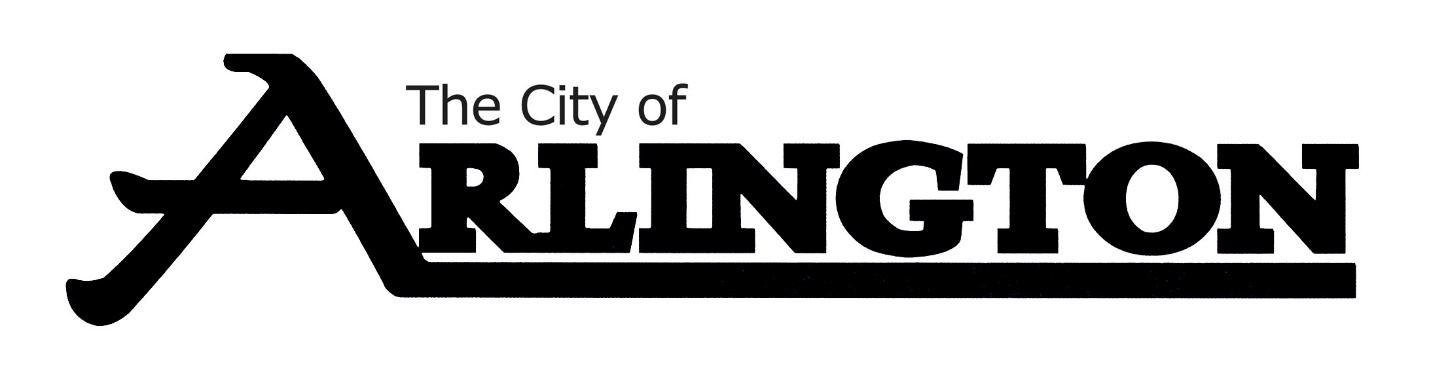 ARLINGTON COMMUNITY CENTERMEETING AGENDAAugust 11, 2022 at 5:30 PMArlington Community Center-Council ChambersCall to Order/ Pledge of AllegianceApprove AgendaDiscussion on Hiring a Cleaning CrewDiscussion on Attendant ApplicationsDiscussion about the BudgetOther BusinessDiscussion on Name ChangeDiscussion on Indoor Pickleball Discussion on Raising Damage DepositDiscussion on Outside Alcohol ProvidersAdjournment 